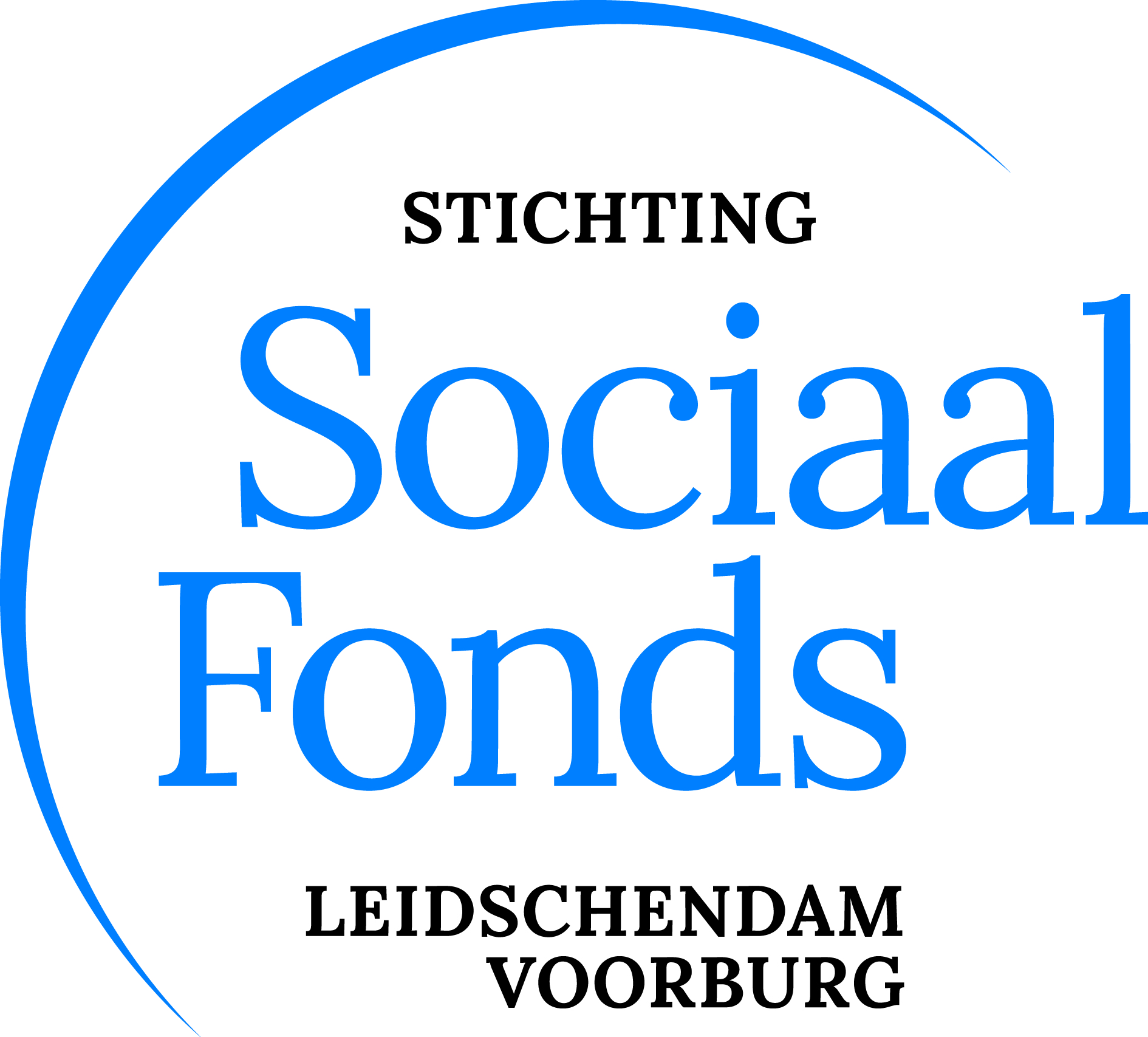 Begroting 2018UitgavenInkomstenUit Fonds SSFLV€ 25.000Bijdrage participanten€ 24.000Uit andere fondsen€ 10.000Bijdrage andere fondsen€ 10.000Kosten beheer€   1.000Uit reserve€    2.000Totaal€ 36.000Totaal€ 36.000